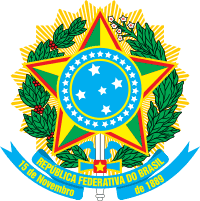 INSTITUTO FEDERAL DE EDUCAÇÃO, CIÊNCIA E TECNOLOGIA DE MATO GROSSO PRÓ-REITORIA DE ENSINOCENTRO DE REFERÊNCIA DE EDUCAÇÃO A DISTÂNCIA - CREaDANEXO IVEDITAL N.º 100/2020FORMULÁRIO PARA RECURSONome completo:Nome completo:E-mail:Telefone:Curso de Interesse:Curso de Interesse:Questionamento:Local:____________________, data: ____/____/_____        Horário: ________________________________________________Assinatura do candidatoQuestionamento:Local:____________________, data: ____/____/_____        Horário: ________________________________________________Assinatura do candidato